The Origins and Development of Computational DesignTom MaverMackintosh School of Architecture, Glasgow School of Art, UK                                                       t.maver@gsa.ac.ukAbstractAll of us are privileged to be working, teaching researching or deploying the thrilling and ever evolving information and communication technologies; these are transforming the way we design, manage, re-create and understand the built environment. Only a few of the early pioneers have survived to record the initial traumas and to enjoy the palpable benefits of the current usage. This Keynote paper and presentation is a record of the early concepts (mostly still relevant), some of the first break-throughs and the wonderful state-of-the-art in 2019.   Keywords –Design methods, virtual prototype, cost/performance,appraisal.IntroductionIn October 2015, the ACADIA conference was held in Cincinnati, Ohio. Some one hundred plus mostly young people heavily committed to CAAD, attended. Dr Robert Ash presided over a panel discussion 'Pioneers of Design Computation'. It featured Don Greenburg - arguably the father of computer graphics, Chuck East- man - arguably the father of BIM and the current author - Tom Maver, who in the 1960’s told the story of the early days, based on the research group ABACUS - the Architecture and Building Aids Computer Unit, Strathclyde - set up around 1969 in the Department of Architecture and Building Science at the University of Strathclyde in Glasgow under the Directorship of Tom Maver. The story of the current state of the art is based the r+D of ABACUS and on on the highly successful international company - Integrated Environmental Solutions (IES) - a spin-out consultancy from the original research group ABACUS and now employing in excess of 170 professionals in offices on four continents. struggled to develop primitive computer software to predict how design decisions - the geometry and construction of the buildings - might impact on their capital cost, their recurring costs, their energy performance (heat, light sound), their efficiency in pedestrian movement, their evacuation in emergency and in every other aspect of their cost and performance.The Early DaysInspired by the emergence of the Design Research Society in the UK and the Design Methods Group in the USA, the research group, ABACUS (Directed by the author) in the Department of Architecture at the University of Strathclyde created the notion of the ‘virtual prototype’ (as opposed to a physical prototype) in which a representation of the building, at a conceptual stage in the design process, was modelled in the computer and was subjected to analysis of its functional and aesthetic characteristics. The difficulties lay in the primitive power and absence of input/output devices of the early mainframe computers.Not surprisingly, the early crude attempts provoked an aggressive reaction from the architectural profession. Thankfully, a few pioneers persevered and slow, but steady progress was made. In ABACUS, some of the milestones were:The first primitive software to predict the cost/performance consequences of design decisions [Maver,1972]. Encoding of the laws of perspective geometry to allow representation of 3D wire-line views of buildings Introduction of colour graphics to allow the first colour images of buildings Visual Impact Analysis of constructions in the urban and rural landscape [Maver, 1986]. The advancement in scale from the representation of individual buildings to entire cityscapes [Maver, 1987]. Animation: the change from stop-frame film-based technologies, set up to run all night, to real time dynamic interaction [Maver 1997]The huge increase in the sophistication of the modelling of the dynamic thermo-fluid behaviour of buildings as they respond hourly and annually to weather and climate [Clarke & Maver, 1991]. The application of multimedia software to explain our cultural patrimony [Maver & Petric, 1995]. The evolution of virtual reality and virtual worlds [Conti at all, 2001].Current State of the Art The current state of the art of computer aided architectural design (CAAD) has been summarised in the document authored by Maver and DiMascio. The areas of application, some well-established and some still emerging, are: Information management and collaborative designSimulation of environmental performanceParametric geometriesSpace syntaxGenerative designPrecedence, prototypes and shape grammarsDigital fabrication, rapid prototyping and lazer scanningUser participation in designMultimedia in heritage and patrimonyThankfully, a number of international Conferences (including i3CDE) and Journals, covering these and related topics, have come into existence to ensure that our students and young researchers can build on work already done. On that is worh highlighting is CumInCAD ( http://cumincad.scix.net) an index of around 13,000 abstracts and full papers.The Keynote PresentationThe Keynote presentation will be highly graphical to illustrate the evolution and development of our field of study, research and practice. It will feature the state of the art of IES (Integrated Environmental Solutions – www.iesve.com) from prestigious worldwide projects.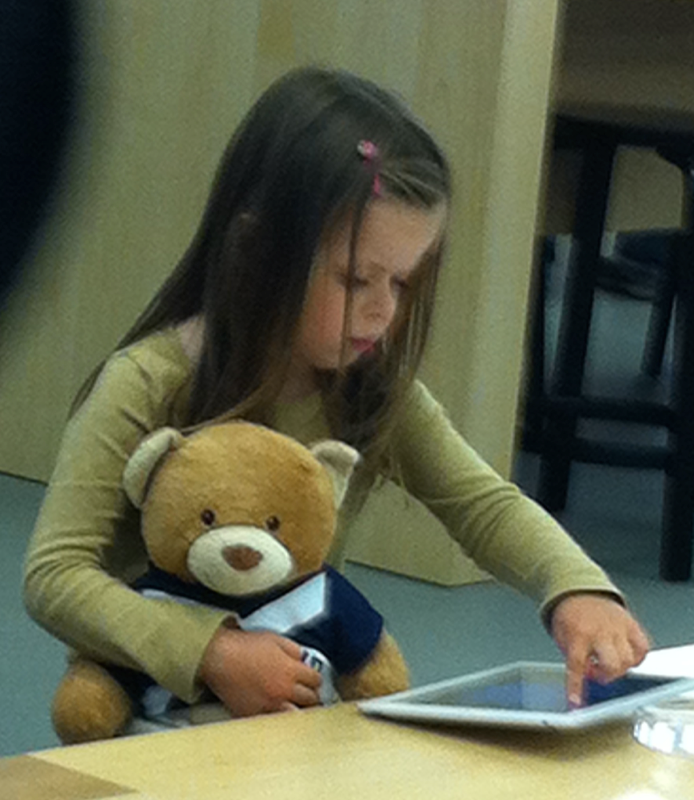 References[1] Maver, T. PACE: An Interactive Package for Building Design Appraisal. In Proceedings of On-Line ’72, 1972.[2]  Maver, T.  Modelling the Cityscape with Geometry Engines. Computer Aided Design, 19(4), 1987[3]  Maver, T. Visual Impact Analysis. In Proceedings of Eurographics, UK,  1986[4] Maver, T. Flying Dreams: Visualization and Animation in Architecture, Bouw, 23, 1987[5]  Clarke J and Maver, T. Advanced Tools for Energy Design. Building and Environment, 26(1), 1991[6] Maver, T and Petric, J. A Classification of Multi-Media. In Proceedings of eCAADe, Italy, 1985.[7]  Conti, G Ucelli, G and Maver, T. Java Collaborative Architectural Design Tool in VR. In Proceedings of eCAADe, Helsinki, 2001. 